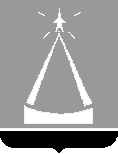                                    ГЛАВА ГОРОДА ЛЫТКАРИНО МОСКОВСКОЙ ОБЛАСТИ                                       ПОСТАНОВЛЕНИЕ                                                             _________________ №  _________________                                                                 г. ЛыткариноОб организации отдыха и оздоровления детей, находящихся в трудной жизненной ситуации, в том числе состоящих на учёте в органах и учреждениях системы профилактики безнадзорности и правонарушений несовершеннолетних, проживающих на территории города Лыткарино, в оздоровительных учреждениях, расположенных на побережье полуострова Крым в 2017 годуВ целях реализации подпрограммы 2 «Развитие системы отдыха и оздоровления детей и организация трудовой занятости подростков города Лыткарино в период школьных каникул» муниципальной программы «Молодое поколение города Лыткарино» на 2017-2021 годы, утверждённой постановлением Главы города Лыткарино от 30.12.2016 № 901-п, в целях организации отдыха и оздоровления детей, находящихся в трудной жизненной ситуации, в том числе состоящих на учёте в органах и учреждениях системы профилактики безнадзорности и правонарушений несовершеннолетних, проживающих на территории города Лыткарино, в оздоровительных учреждениях, расположенных на побережье полуострова Крым в 2017 году, постановляю:1. Утвердить Порядок предоставления путёвок детям, находящимся в трудной жизненной ситуации, в том числе состоящим на учёте в органах и учреждениях системы профилактики безнадзорности и правонарушений несовершеннолетних, проживающим на территории города Лыткарино, в оздоровительные учреждения, расположенные на побережье полуострова Крым в 2017 году (прилагается).2. Председателю МКУ «Комитет по делам культуры, молодежи, спорта и туризма города Лыткарино» (О.В. Кленова) обеспечить опубликование настоящего постановления в установленном порядке и размещение на официальном сайте города Лыткарино в сети «Интернет».3. Контроль за исполнением настоящего постановления возложить на первого заместителя Главы Администрации города Лыткарино Л.С. Иванову.                                                                                                               Е.В. Серёгин                                                                                     УТВЕРЖДЁН                                                                               Постановлением Главы                                                                                                          города Лыткарино	 от __________№__________Порядок предоставления путёвок детям, находящимся в трудной жизненной ситуации, в том числе состоящим на учёте в органах и учреждениях системы профилактики безнадзорности и правонарушений несовершеннолетних, проживающим на территории города Лыткарино, в оздоровительные учреждения, расположенные на побережье полуострова Крым в 2017 году1. Порядок предоставления путёвок детям, находящимся в трудной жизненной ситуации, в том числе состоящим на учёте в органах и учреждениях системы профилактики безнадзорности и правонарушений несовершеннолетних, проживающим на территории города Лыткарино, в оздоровительные учреждения, расположенные на побережье полуострова Крым в 2017 году (далее – Порядок) разработан в целях реализации подпрограммы 2 «Развитие системы отдыха и оздоровления детей и организация трудовой занятости подростков города Лыткарино в период школьных каникул» муниципальной программы «Молодое поколение города Лыткарино» на 2017-2021 годы, утверждённой постановлением Главы города Лыткарино от 30.12.2016 № 901-п.   2. Путевки в оздоровительные учреждения, расположенные на побережье полуострова Крым, предоставляются детям в возрасте от 7 до 15 лет, находящимся в трудной жизненной ситуации, в том числе состоящим на учёте в органах и учреждениях системы профилактики безнадзорности и правонарушений несовершеннолетних.3. К категории детей, находящихся в трудной жизненной ситуации, относятся дети, указанные в абзаце 3 статьи 1 Федерального закона от 24.07.1998 № 124-ФЗ «Об основных гарантиях прав ребенка в Российской Федерации» (далее – дети). 4. В целях формирования списков детей, желающих выехать на отдых в оздоровительные учреждения, расположенные на побережье полуострова Крым (далее – Списки), законные представители (родители, усыновители или опекуны) – граждане Российской Федерации, имеющие место жительства на территории города Лыткарино, обращаются с заявлением о предоставлении бесплатной путевки по форме согласно приложению к настоящему Порядку:4.1. в Комиссию по делам несовершеннолетних и защите их прав Администрации города Лыткарино – законные представители детей, состоящих на учёте в органах и учреждениях системы профилактики безнадзорности и правонарушений несовершеннолетних;4.2. в Отдел по делам молодёжи и массовых мероприятий МКУ «Комитет по делам культуры, молодёжи, спорта и туризма города Лыткарино» по адресу: г. Лыткарино, ул. Первомайская, д.20/10 – законные представители детей, находящихся в трудной жизненной ситуации, за исключением детей, состоящих на учёте в органах и учреждениях системы профилактики безнадзорности и правонарушений несовершеннолетних.5. Вместе с заявлением законными представителями представляются следующие документы: - копии паспорта законного представителя в двух экземплярах;- копии паспорта или свидетельства о рождении ребенка в двух экземплярах.Копии документов представляются вместе с оригиналами для сверки.6. После окончания формирования Списков Комиссия по делам несовершеннолетних и защите их прав Администрации города Лыткарино и МКУ «Комитет по делам культуры, молодёжи, спорта и туризма города Лыткарино» направляют в Координационный совет по организации отдыха и оздоровления детей и подростков г. Лыткарино (далее – Координационный совет): - Списки;- ходатайства о предоставлении путевок детям, включенным в Списки;- заявления и документы, предусмотренные пунктами 4 и 5 настоящего Порядка.7. Вопрос о предоставлении бесплатных путевок детям, включенным в Списки, рассматривается на заседании Координационного совета в течение 10 рабочих дней с момента получения документов в соответствии с пунктом 6 настоящего Порядка.8. Дети обеспечиваются бесплатными путевками в оздоровительные учреждения, расположенные на побережье полуострова Крым, исходя из даты подачи заявления, указанного в пункте 4 настоящего Порядка.9. Список детей на получение бесплатных путевок в оздоровительные учреждения, расположенные на побережье полуострова Крым, утверждается решением Координационного совета.  10. Утвержденный список детей на получение бесплатных путевок в оздоровительные учреждения, расположенные на побережье полуострова Крым, в течение 3 рабочих дней передается в МКУ «Комитет по делам культуры, молодёжи, спорта и туризма города Лыткарино» для организации работы по выдаче путевок.11. Администрация города Лыткарино приобретает путевки в оздоровительные учреждения, расположенные на побережье полуострова Крым, в соответствии с требованиями Федерального закона от 05.04.2013     
№ 44-ФЗ «О контрактной системе в сфере закупок товаров, работ, услуг для обеспечения государственных и муниципальных нужд», за счет средств субсидии из бюджета Московской области бюджетам муниципальных образований Московской области на мероприятия по организации отдыха детей в каникулярное время. 12. Администрация города Лыткарино осуществляет полную оплату стоимости путёвок за счёт средств субсидии из бюджета Московской области бюджетам муниципальных образований Московской области на мероприятияпо организации отдыха детей в каникулярное время.     13. Путёвка выдаётся законному представителю до заезда ребёнка в оздоровительное учреждение при предоставлении в отдел по делам молодёжи и массовых мероприятий МКУ «Комитет по делам культуры, молодёжи, спорта и туризма города Лыткарино» по адресу: г. Лыткарино, ул. Первомайская, д.20/10 следующих документов: - копии полиса обязательного медицинского страхования ребенка;- медицинской справки по форме 079/у (утверждена приказом Минздрава России от 15.12.2014 № 834н); - справки о санитарно-эпидемиологическом окружении ребенка по месту жительства, выданной не ранее, чем за три дня до отъезда ребенка в оздоровительное учреждение.14. Родители обязаны предоставить обратный (отрывной) талон путёвки, оформленный надлежащим образом, в отдел по делам молодёжи и массовых мероприятий МКУ «Комитет по делам культуры, молодёжи, спорта и туризма города Лыткарино» в течение 20 календарных дней с даты окончания отдыха ребёнка в оздоровительном учреждении с последующей передачей его в отдел бухгалтерского учёта и отчётности Администрации города Лыткарино.15.  В целях финансирования расходов на оплату путёвок в оздоровительные учреждения, расположенные на побережье полуострова Крым, Администрация города Лыткарино в установленном порядке предоставляет в Финансовое управление города Лыткарино заявку на финансирование данных расходов. 16. Финансовое управление города Лыткарино после проведения проверки предоставленных документов в установленном порядке проводит санкционирование оплаты денежных обязательств за счёт средств субсидии избюджета Московской области бюджетам муниципальных образований Московской области на мероприятия по организации отдыха детей в каникулярное время.17. Отдел бухгалтерского учёта и отчётности Администрации города Лыткарино предоставляет отчёт об использовании средств субсидии из бюджета Московской области бюджетам муниципальных образований Московской области на мероприятия по организации отдыха детей в каникулярное время ежемесячно до 3 числа месяца, следующего за отчётным, с нарастающим итогом в Финансовое управление города Лыткарино.Приложение к Порядку предоставления путёвок детям, находящимся в трудной жизненной ситуации, в том числе состоящим на учёте в органах и учреждениях системы профилактики безнадзорности и правонарушений несовершеннолетних, проживающим на территории города Лыткарино, в оздоровительные учреждения, расположенные на побережье полуострова Крым в 2017 году                     Главе города Лыткарино     Е.В. Серёгину от _____________________________________________________________,являющегося законным представителем__________________________________(Ф.И.О ребенка)адрес:___________________________________________________________             тел. ______________________ЗаявлениеПрошу Вас предоставить бесплатную путевку для моего ребенка,  ___________________________________________________________________,  (Ф.И.О.)дата рождения _______________, находящегося в трудной жизненной ситуации, в оздоровительное учреждение, расположенное на побережье полуострова Крым  на _______(дней) c_________ по ____________, ____________________________________________________________________.              (название  оздоровительного учреждения)	Категория ребенка	(в соответствии с абзацем 3 статьи 1 Федерального закона от 24.07.1998 № 124-ФЗ «Об основных гарантиях прав ребенка в Российской Федерации») _____________________________________________.	Название, реквизиты документа, подтверждающего нахождение ребенка в трудной жизненной ситуации, выданные уполномоченными органами, организациями, учреждениями: _________________________________________                                                                                                           _______________________________________________________________________________.	Согласен (на) на обработку персональных данных (сбор, систематизацию, накопление, хранение, уточнение (изменение), использование,) своей Фамилии, Имени, Отчества, адреса регистрации, телефона и Фамилии, Имени, Отчества, даты рождения моего несовершеннолетнего ребёнка. 	Согласен(на) на путёвку в другое оздоровительное учреждение, расположенное на побережье полуострова Крым___________________                         __________________ / _______________________/                  (дата)                                                                (подпись)                                 (расшифровка)